Station 3: Feinde der Spitzmaus und Feinde von Mäusen Filmsequenz: Minute 10:21-13:10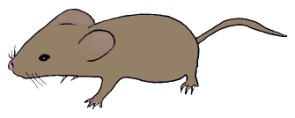 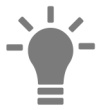 1. Welche natürlichen Feinde (4) haben Mäuse? Finde sie im Gitternetz und markiere sie in einer Farbe. Achtung: Es haben sich auch Tiere eingeschlichen, die keine Feinde von Mäusen sind! 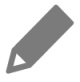 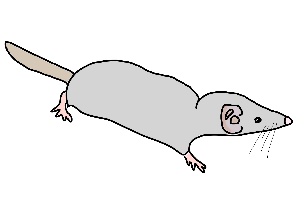 2. Warum werden Spitzmäuse seltener gefressen als richtige Mäuse?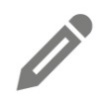 ______________________________________________________________________________ ______________________________________________________________________________ 3. Welche Feinde haben Spitzmäuse? ______________________________________________________________________________ ______________________________________________________________________________ MWILDSCHWEINOMKFVGNSFCQWIGKATZETLQYRVNPWJMDLTZHPEZQRYNQKMMMAUHTZYFVZJQGBRUXFXUUGFQIOXMGURUFMCBNLXQXPACYVVBEUMYBKYWGGGKTVFAOXIMCQGOXUBZGMJRJQDXFOXDAHIRSCHCKBUJTTVFYFFPPFVVZSJPCQGGÖHGXEASJOLFFPUEAQJGCQWMJHXZGXFPYOSZWEXWMAUSWIESELLSYOBLPBYCQDRRKHHVVNCHIJPIBFMQPXJJMQXATQJJDBCLVJZJOVSZSGXLIKQEPCRRATTEGYOHJWKVNRLUSOFUCHSSCPPPPUP